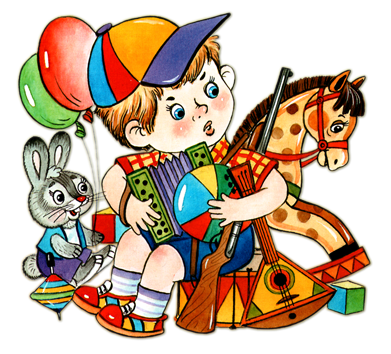 КОНВЕНЦИЯ О ПРАВАХ РЕБЕНКА.
Конвенцию о правах ребенка называют Великой хартией вольностей для детей. Она состоит из пятидесяти четырех статей, детализирующих индивидуальные права каждого человека в возрасте до восемнадцати лет на полное развитие своих возможностей в условиях, свободных от голода и нужды, жестокости, эксплуатации и других форм злоупотреблений.
Конвенция, ставшая результатом десяти лет переговоров, была принята Организацией Объединенных Наций 20 ноября1989 г.              и вступила в силу 2 сентября 1990г. после ратификации ее двадцатью государствами. После ратификации тем или иным государством Конвенция приобретает на его территории статус закона, контроль за соблюдением которого будет осуществлять в государствах-участниках комитет в составе десяти экспертов.
Конвенция о правах ребенка делает шаг вперед по сравнению с действующими международными документами. Она увязывает права ребенка с правами и обязанностями родителей и других лиц, несущих ответственность за жизнь детей, их развитие и защиту, и предоставляет ребенку право на участие в принятии решений, затрагивающих его настоящее и будущее.
Ниже приводится сокращенное изложение основных положений Конвенции.ПРЕАМБУЛА.В Преамбуле указываются основополагающие принципы Организации Объединенных Наций и отдельные положения соответствующих договоров и заявлений. В ней подтверждается тот факт, что дети, вследствие своей уязвимости, нуждаются в особом уходе и защите, и подчеркивается ответственность семьи в деле защиты ребенка и заботе о нем. В ней также подтверждается необходимость юридической и другой защиты ребенка до и после рождения, подчеркивается значение традиционных культурных ценностей, а также роль международного сотрудничества в охране прав ребенка.
КТО ТАКОВ РЕБЕНОК. (Статья 1)
Ребенком является каждое человеческое существо до достижения 18-летнего возраста, если по закону, применимому к данному ребенку, он не достигает совершеннолетия ранее.
ОТСУТСТВИЕ ДИСКРИМИНАЦИИ. (Статья 2)Государства-участники уважают и обеспечивают права... за каждым ребенком без какой-либо дискриминации. Государства-участники принимают все необходимые меры для обеспечения защиты ребенка от всех форм дискриминации.
ОБЕСПЕЧЕНИЕ ИНТЕРЕСОВ РЕБЕНКА. (Статья 3)
Во всех действиях в отношении детей... первоочередное внимание уделяется наилучшему обеспечению интересов ребенка. Государства-участники обязуются обеспечить ребенку такую защиту и заботу, которые необходимы для его благополучия, принимая во внимание права и обязанности его родителей, опекунов или других лиц, несущих за него ответственность по закону.
ОСУЩЕСТВЛЕНИЕ ПРАВ. (Статья 4)
Государства-участники принимают все необходимые... меры для осуществления прав, признанных в настоящей Конвенции.ПРАВА И ОБЯЗАННОСТИ РОДИТЕЛЕЙ. (Статья 5)
Государства-участники уважают ответственность, права и обязанности родителей и... членов расширенной семьи... должным образом управлять и руководить ребенком... и делать это в соответствии с развивающимися способностями ребенка.
ВЫЖИВАНИЕ И ЗДОРОВОЕ РАЗВИТИЕ. (Статья 6)
Каждый ребенок имеет неотъемлемое право на жизнь. Государства-участники обеспечивают в максимально возможной степени выживание и здоровое развитие ребенка.ИМЯ И ГРАЖДАНСТВО. (Статья 7)
Ребенок с момента рождения имеет право на имя и на приобретение гражданства, а также, насколько это возможно, право знать своих родителей и право на их заботу.
СОХРАНЕНИЕ ИНДИВИДУАЛЬНОСТИ. (Статья 8)
Государства-участники обязуются уважать право ребенка на сохранение своей индивидуальности, включая гражданство, имя и семейные связи.РАЗЛУЧЕНИЕ С РОДИТЕЛЯМИ. (Статья 9)
Государства-участники обеспечивают, чтобы ребенок не разлучался со своими родителями... за исключением случаев, когда компетентные органы, согласно судебному решению, определяют... что такое разлучение необходимо в наилучших интересах ребенка Государства-участники уважают право ребенка, который разлучается с одним или обоими родителями, поддерживать... личные отношения и прямые контакты с обоими родителями.ВОССОЕДИНЕНИЕ СЕМЬИ. (Статья 10)
Государства-участники уважают право ребенка и его родителей покидать любую страну, включая свою собственную, и возвращаться в свою страну... с целью воссоединения семьи... поддерживать... личные отношения и прямые контакты с обоими родителями.
Вернуться в начало страницыНЕЗАКОННОЕ ПЕРЕМЕЩЕНИЕ И НЕВОЗВРАЩЕНИЕ. (Статья 11)
Государства-участники принимают меры для борьбы с незаконным перемещением и невозвращением детей из-за границы.
МНЕНИЕ РЕБЕНКА. (Статья 12)
Государства-участники обеспечивают ребенку... право свободно выражать... взгляды. С этой целью ребенку, в частности, предоставляется возможность быть заслушанным в ходе любого... разбирательства, затрагивающего ребенка.
СВОБОДА ВЫРАЖЕНИЯ ВЗГЛЯДОВ. (Статья 13)
Ребенок имеет право свободно выражать свое мнение... получать и передавать информацию и идеи... независимо от границ.
СВОБОДА МЫСЛИ, СОВЕСТИ И РЕЛИГИИ. (Статья 14)Государства-участники уважают право ребенка на свободу мысли, совести и религии... права и обязанности родителей.. руководить ребенком в осуществлении его права.
СВОБОДА СОБРАНИЯ. (Статья 15)
Государства-участники признают право ребенка на свободу ассоциаций и свободу мирных собраний.
ЗАЩИТА ПРАВА НА ЛИЧНУЮ ЖИЗНЬ. (Статья 16)
Ни один ребенок не может быть объектом произвольного или незаконного вмешательства в осуществление его права на личную жизнь, семейную жизнь, неприкосновенность жилища или тайну корреспонденции, или незаконного посягательства на его честь и репутацию.
ДОСТУП К ИНФОРМАЦИИ. (Статья 17)
Государства-участники... обеспечивают, чтобы ребенок имел доступ к информации и материалам из различных... источников... С этой целью государства-участники... поощряют средства массовой информации к распространению информации и материалов, полезных для ребенка в социальном и культурном отношениях и... поощряют разработку надлежащих принципов защиты ребенка от информации и материалов, наносящих вред его благополучию.ОТВЕТСТВЕННОСТЬ РОДИТЕЛЕЙ. (Статья 18)
Государства-участники предпринимают все возможные усилия к тому, чтобы обеспечить признание принципа общей и одинаковой ответственности обоих родителей за воспитание и развитие ребенка. Государства-участники оказывают родителям и законным опекунам надлежащую помощь в выполнении ими своих обязанностей по воспитанию детей.
ЗАЩИТА ОТ ФИЗИЧЕСКОГО ИЛИ ПСИХОЛОГИЧЕСКОГО НАСИЛИЯ. (Статья 19)
Государства-участники принимают все необходимые .. меры с целью защиты ребенка от всех форм физического или психологического насилия... со стороны родителей, законных опекунов или любого другого лица, заботящегося о ребенке. Такие меры защиты... включают. . разработку социальных программ с целью... предупреждения... жестокого обращения с ребенком.
ЗАЩИТА РЕБЕНКА БЕЗ РОДИТЕЛЕЙ. (Статья 20)
Ребенок, который временно или постоянно лишен своего семейного окружения или который в его собственных наилучших интересах не может оставаться в таком окружении, имеет право на особую защиту и помощь, предоставляемые государством. Государства-участники в соответствии со своими национальными законами обеспечивают замену ухода за таким ребенком.
Вернуться в начало страницы
УСЫНОВЛЕНИЕ. (Статья 21)
Государства-участники, которые признают или разрешают существование системы усыновления, обеспечивают, чтобы .. интересы ребенка учитывались в первостепенном порядке и они обеспечивают, чтобы усыновление ребенка разрешалось только компетентными властями.
ДЕТИ-БЕЖЕНЦЫ. (Статья 22)
Государства-участники принимают необходимые меры, с тем, чтобы обеспечить ребенку, желающему получить статус беженца или считающемуся беженцем... защиту и гуманитарную помощь. С этой целью государства-участники оказывают содействие любым усилиям компетентных... организаций.. по защите такого ребенка и оказанию ему помощи.
НЕПОЛНОЦЕННЫЕ ДЕТИ. (Статья 23)
Государства-участники признают, что неполноценный в умственном или физическом отношении ребенок должен вести полноценную и достойную жизнь в условиях, которые обеспечивают его достоинство, способствуют его уверенности в себе и облегчают его активное участие в жизни общества.
ЗДОРОВЬЕ И ЗДРАВООХРАНЕНИЕ. (Статья 24)
Государства-участники признают право ребенка на пользование наиболее совершенными услугами системы здравоохранения и средствами лечения болезней и восстановления здоровья Государства-участники принимают необходимые меры для снижения уровнен смертности младенцев и детской смертности, обеспечения предоставления необходимой медицинской помощи и охраны здоровья всех детей с уделением первоочередного внимания развитию первичной медико-санитарной помощи Государства-участники обязуются поощрять международное сотрудничество и... стремятся обеспечить, чтобы ни один ребенок не был лишен своего права на доступ к подобным услугам системы здравоохранения.
ПЕРИОДИЧЕСКАЯ ОЦЕНКА ПОПЕЧЕНИЯ. (Статья 25)
Государства-участники признают право ребенка, помещенного компетентными органами на попечение с целью ухода за ним, его защиты или физического либо психического лечения, на периодическую оценку лечения, предоставляемого ребенку, и всех других условий, связанных с таким попечением о ребенке.СОЦИАЛЬНОЕ ОБЕСПЕЧЕНИЕ. (Статья 26)
Государства-участники признают за каждым ребенком право пользоваться благами социального обеспечения, включая социальное страхование.УРОВЕНЬ ЖИЗНИ. (Статья 27)
Государства-участники признают право каждого ребенка на уровень жизни, необходимый для физического, духовного, нравственного и социального развития ребенка Родитель(и) или другие лица, воспитывающие ребенка, несут основную ответственность за " обеспечение в пределах своих способностей и финансовых возможностей условий жизни, необходимых для развития ребенка Государства-участники принимают необходимые меры по оказанию помощи родителям и другим лицам, воспитывающим детей.
ОБРАЗОВАНИЕ. (Статья 28)
Государства-участники признают право ребенка на образование, и с целью постепенного достижения осуществления этого права на основе равных возможностей они, в частности а) вводят бесплатное и обязательное начальное образование; б) поощряют развитие различных форм среднего образования обеспечивают его доступность для всех детей; в) обеспечивают доступность высшего образования для всех на основе способностей каждого Государства-участники принимают все необходимые меры для обеспечения того, чтобы школьная дисциплина поддерживалась с помощью методов, отражающих уважение человеческого достоинства ребенка .. Государства-участники поощряют и развивают международное сотрудничество по вопросам, касающимся образования.
ЦЕЛИ ОБРАЗОВАНИЯ. (Статья 29)
Государства-участники соглашаются в том, что образование ребенка должно быть направлено на развитие личности, талантов и умственных и физических способностей ребенка в их самом полном объеме, подготовку ребенка к сознательной жизни в свободном обществе; воспитания уважения к родителям ребенка, его культурной самобытности, языку и ценностям, к национальным ценностям страны, в которой ребенок проживает, страны его происхождения и к цивилизациям, отличным от его собственной.РЕБЕНОК, ПРИНАДЛЕЖАЩИЙ К МЕНЬШИНСТВАМ ИЛИ КОРЕННОМУ НАСЕЛЕНИЮ. (Статья 30)
Ребенку, принадлежащему к меньшинствам или коренному населению, не может быть отказано в праве совместно с другими членами своей группы пользоваться своей культурой родным языком.
Вернуться в начало страницыОТДЫХ, ДОСУГ И КУЛЬТУРНЫЕ МЕРОПРИЯТИЯ. (Статья 31)
Государства-участники признают право ребенка на отдых и досуг, право участвовать в играх и в культурной жизни и заниматься искусством.
ДЕТСКИЙ ТРУД. (Статья 32)
Государства-участники признают право ребенка на защиту от выполнения любой работы, которая может представлять опасность для его здоровья, или служить препятствием в получении им образования, либо наносить ущерб его здоровью и физическому, умет венному, духовному, моральному и социальному развитию Государства-участники устанавливают минимальный возраст или минимальные возрасты для приема на работу; определяют необходимые требования о продолжительности рабочего дня и условиях труда.
УПОТРЕБЛЕНИЕ НАРКОТИКОВ. (Статья 32)
Государства-участники принимают все необходимые меры с тем чтобы защитить детей от незаконного употребления наркотических средств и психотропных веществ и не допустить использование детей в противозаконном производстве таких веществ и торговле ими.
СЕКСУАЛЬНАЯ ЭКСПЛУАТАЦИЯ. (Статья 33)
Государства-участники обязуются защищать ребенка от всех форм сексуальной эксплуатации и сексуального совращения. В этих целях государства-участники принимают.. все необходимые меры для предотвращения использования в целях эксплуатации детей в проституции или в порнографии и порнографических материалах.
ПОХИЩЕНИЕ И ТОРГОВЛЯ ДЕТЬМИ. (Статья 35)
Государства-участники принимают на национальном, двустороннем и многостороннем уровнях все необходимые меры для предотвращения похищения детей, торговли детьми или их контрабанды в любых целях и в любой форме.ДРУГИЕ ФОРМЫ ЭКСПЛУАТАЦИИ. (Статья 36)
Государства-участники защищают ребенка от всех других форм эксплуатации, наносящих ущерб любому аспекту благосостояния ребенка.
ПЫТКИ И ЛИШЕНИЕ СВОБОДЫ. (Статья 37)
Государства-участники обеспечивают, чтобы ни один ребенок не был подвергнут пыткам .. не был лишен свободы незаконным или произвольным образом. Ни смертная казнь, ни пожизненное тюремное заключение, не предусматривающее возможности освобождения, не назначаются за преступления, совершенные лицами моложе 18 лет... Каждый лишенный свободы ребенок должен быть отделен от взрослых, если только не считается, что в наилучших интересах ребенка этого делать не следует, и иметь право поддерживать связь со своей семьей Каждый лишенный свободы ребенок имеет право на незамедлительный доступ к правовой и другой соответствующей помощи.
ВООРУЖЕННЫЕ КОНФЛИКТЫ. (Статья 38)
Государства-участники принимают все возможные меры для обеспечения того, чтобы лица, не достигшие 15-летнего возраста, не принимали прямого участия в военных действиях... Государства-участники воздерживаются от призыва любого лица, не достигшего 15-летнего возраста, на службу в свои вооруженные силы. Согласно своим обязательствам по международному гуманитарному праву, связанным с защитой гражданского населения во время вооруженных конфликтов, государства-участники обязуются принимать все возможные меры с целью обеспечения защиты затрагиваемых вооруженным конфликтом детей и ухода за ними.
МЕРЫ ПО ВОССТАНОВЛЕНИЮ. (Статья 39)
Государства-участники принимают все необходимые меры для того, чтобы содействовать физическому и психологическому восстановлению и социальной реинтеграции ребенка, являющегося жертвой: любых видов пренебрежения или злоупотребления, пыток или любых других жестоких, бесчеловечных или унижающих достоинство видов обращения, наказания или вооруженных конфликтов.
ОТПРАВЛЕНИЕ ЗАКОНОДАТЕЛЬСТВА О ДЕТСКОЙ ПРЕСТУПНОСТИ. (Статья 40)
Государства-участники признают право каждого ребенка, который, как считается, нарушил уголовное законодательство, обвиняется или признается виновным в его нарушении, на такое обращение, которое способствует развитию у ребенка чувства достоинства и значимости, укрепляет в нем уважение к правам человека и основным свободам других и при котором учитывается возраст ребенка и желательность содействия его реинтеграции и выполнению им полезной роли в обществе. Каждый ребенок имеет право на основные гарантии .. и получение правовой и другой необходимой помощи при подготовке и осуществлении своей защиты . Государства-участники стремятся содействовать . принятию мер по обращению с такими детьми без использования судебного разбирательства.
УРОВЕНЬ ОБЕСПЕЧЕНИЯ ПРАВ РЕБЕНКА. (Статья 41)
Ничто в настоящей Конвенции не затрагивает любых положений, которые в большей степени способствуют осуществлению прав ребенка и могут содержаться, а) в законе государства-участника; б) в нормах международного права, действующих в отношении данного государства.
ВЫПОЛНЕНИЕ И ВХОЖДЕНИЕ В СИЛУ. (Статьи 42-54)
Положения Статей 425-4 предусматривают следующее: Государства-участники обязуются, используя надлежащие и действенные средства, широко информировать о принципах и положениях Конвенции как взрослых, так и детей.'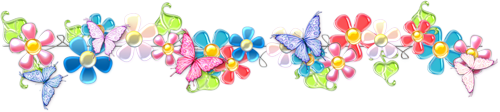 наверх    назад